 Rapport d’arbitre.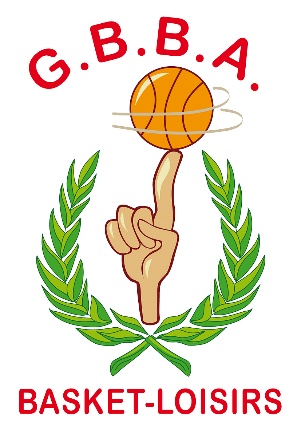   Date du match :    N° du match :    Equipes en présence :       Score au moment de l’exclusion ou incident :                                      Temps joué depuis le début de la rencontre : 1er arbitre : 2ème arbitre : Personne en cause : Nom :   Prénom :    Date de naissance :    		Club :   Motif de l’exclusion ou description de l’incident.La personne exclue a-t-elle immédiatement obtempéré à l’ordre d’exclusion ? La personne exclue a-t-elle présenté ses excuses ?          Signature de l’arbitre.